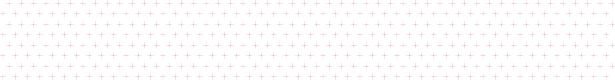 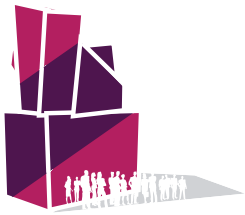 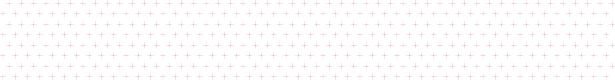 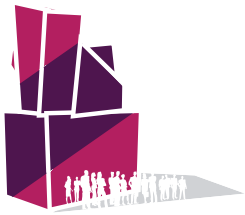 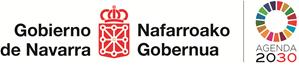 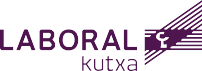 ANEXO III - III. ERANSKINA III - APPENDIX III - ANNEXE IIIMemoria Explicativa, responder a los siguientes aspectos, sin exceder el máximo de 2.000 palabrasTrayectoria profesional de la persona o entidad candidata.Contexto social, económico… de la zona en la que se desarrolla la labor solidaria.Arraigo en la comunidad o en la zona en la que se trabaja.Colectivos con los que se trabaja y número aproximado de personas beneficiadas.Descripción de las actividades y actuaciones que se llevan a cabo. Contribución a la consecución de los Objetivos de Desarrollo Sostenible (ODS) y a la promoción del Desarrollo Humano desde el enfoque de Derechos y con perspectiva de género. Coordinación y/o colaboración con otras Entidades o redes. Beneficios colaterales/indirectos que la dotación y el reconocimiento del Premio puede proporcionar sobre la población o zona de intervención.Otros datos de interés que se quieran aportar.Azalpen Txostena, ondorengo alderdiei erantzun, gehienez 2.000 hitz erabilitaHautagai den pertsonaren edo erakundearen ibilbide profesionala.Lan solidarioa egiten den zonaldeko testuinguru soziala, ekonomikoa.Lan egiten duen komunitatean edo zonaldearekin zenbateraino errotuta dagoen.Zein kolektiborekin egiten duen lan eta gutxi gorabehera zenbat pertsona diren onuradun.Burutzen dituen ekintzen eta jardueren deskribapena.Garapen Helburu Sostengarria lortzeko laguntza eta Giza Garapenaren sustapena,Escubideen ikuspuntutik eta genero-ikuspegia kontuan hartuta. Beste erakunde edo sare batzuekiko koordinazioa eta/edo lankidetza.Sariaren diru kopuruak edo aitortzak herrian edo zonaldean sor ditzakeen albo-onurak edo zehar-kako onurak.Eman nahi dituzun bestelako datu interesgarriak.following areas, without exceeding maximum of 2.000 wordsTrack record or professional career of the candidate organisation or individual.Social, economic context, of the area in which solidarity work is taking place.How well established the candidate is in the community or area in which work is being carried out.Groups worked with and approximate number of people benefitting from that work.Description of activities and actions carried out. Contribution to the achievement of the Sustainable Development Goals and promoting Human Development focusing on rights and with a gender perspective.Co-ordination and/or collaboration with other organisations or networks.Collateral/indirect benefits that winning the prize might bring to the target population or area.Other details of interest that you may wish to provide.Mémoire explicatif, fournir les renseignements suivants (sans dépasser les 2.000 mots maximum)Trajectoire professionnelle de la personne ou de l’entité candidate.Contexte social, économique… de la zone où se déroule l’action solidaire.Enracinement dans la communauté ou la zone où est réalisée l’action.Collectifs visés et nombre approximatif de bénéficiaires.Description des activités et des actions engages. Contribution à la realisation des Objectifs de Développement Durables et à la promotion du Développement Humain sous l’angle des Droits et d’une perspective de genre.Coordination et/ou collaboration avec d’autres Entités ou réseaux.Bénéfices collatéraux/indirects que la dotation du prix et la reconnaissance qu’il signifie peuvent entraîner pour la population ou la zone d’intervention.Autres renseignements utiles.